Cell TRANSPORT (a STERNGRR process)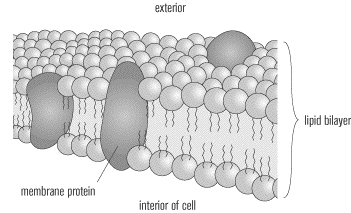 Materials move in/out of cells through the cell membrane:	_________________________ _____________________Which other STERNGRR processes are related???Cell transport lets food in for ____________________Cell transport lets oxygen in for __________________Cell transport lets waste out for __________________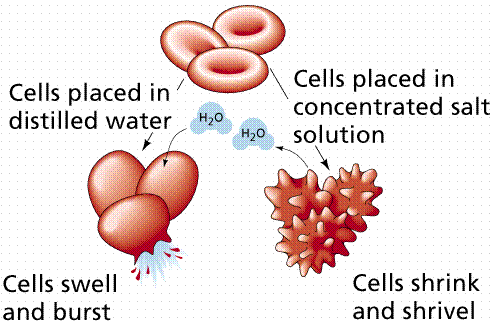 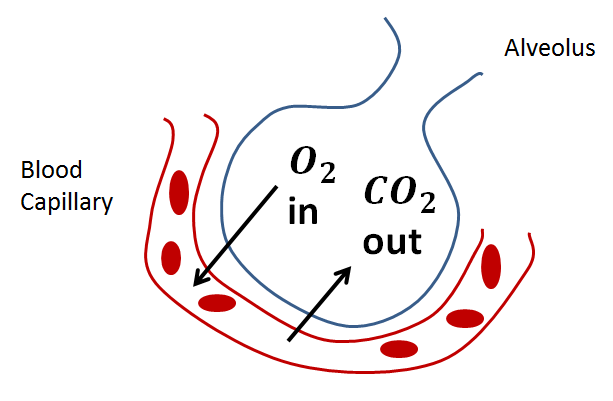 Passive Cell Transport Active Cell Transport